TROQUE AS LETRAS INICIAIS DAS PALAVRAS PELA LETRA M E DEPOIS LEIA EM VOZ ALTA:QUERIDO ALUNO, LEVE SUAS ATIVIDADES NA ESCOLA PARA A PROFESSORA CORRIGIR E AVALIAR O SEU DESEMPENHO.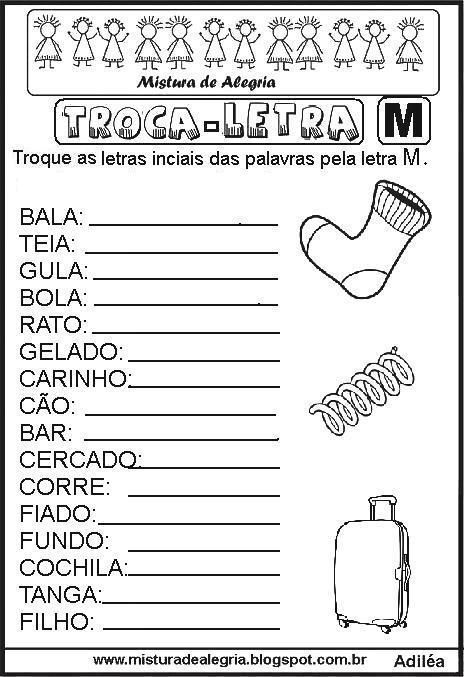 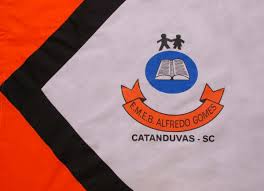 ESCOLA MUNICIPAL DE EDUCAÇÃO BÁSICA ALFREDO GOMES.DIRETORA: IVÂNIA NORA.ASSESSORA PEDAGÓGICA: SIMONE ANDRÉA CARL.ASSESSORA TÉCNICA ADM.: TANIA N. DE ÁVILA.PROFESSORA: ELIANE KARVASKICATANDUVAS, 26 A 30 DE OUTUBRO – SCANO 2020 - TURMA  3ºANOATIVIDADES DIFERENCIADAS PARA OS ALUNOS:  BRAYAN, KAIQUE DOMINGO E TONY